IMPLEMENTING THE MEFS APP: ORGANIZING YOUR ACTION PLANLike all successful projects, it is important to thoughtfully develop and schedule your implementation. An assessment plan will help you work through many moving parts – from timing, to availability of staff and resources, to planning for the unexpected, to the frequency/amount of data you should collect in order to reach your goal. It may be helpful to organize your thoughts on a calendar, mind map, or timeline. Below we have some different plans that may be helpful for you as you work through your own implementation.IMPLEMENTING THE MEFS APP: EXAMPLESExample 1: Using the MEFS App in AdmissionsThe MEFS App can be used successfully as an admissions tool. In most cases, schools using the MEFS for admissions collect data one time annually, at the beginning of the school year. Here is an example action plan:Example 2: Using the MEFS App to Measure Curriculum/Intervention EfficacyThe MEFS App can be used to measure the efficacy of your curriculum or intervention. Here, you are likely looking for growth over time. We recommend collecting MEFS App data 2-3 times per year (i.e. Fall-Winter-Spring or Fall-Spring) depending on your capacity. Here is an example action plan:Example 3: Using the MEFS App for Student Progress Monitoring The MEFS App can be used to track the development of EF in students. We recommend assessing students 2-3 times per year (i.e. Fall-Winter-Spring or Fall-Spring) depending on your capacity. Here is an example action plan:Below is an example of a TIMELINE for Example 3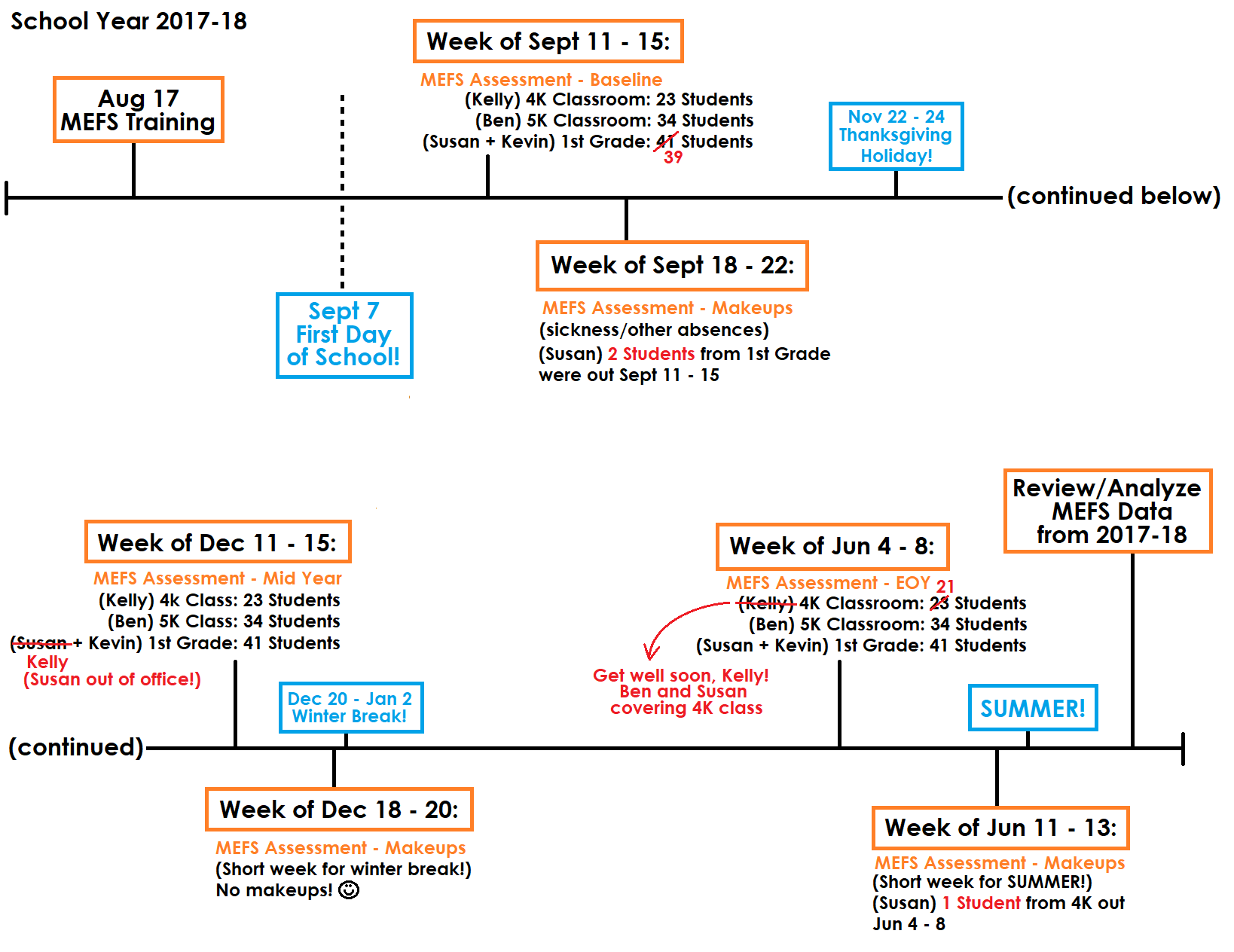 YOUR MEFS IMPLEMENTATION PLANUse this space to create your own action plan.Use this space for your calendar, mind map, timeline, etc.:Our MEFS Purpose:Our MEFS Purpose:Our MEFS Purpose:AdmissionsAdmissionsWe will be assessing 1Times per year; inTimes per year; inLate August/early SeptemberAssessments Will Take Place (Location):Assessments Will Take Place (Location):Assessments Will Take Place (Location):All will take place in room 3AAll will take place in room 3AOur Lead Examiner (MEFS Supervisor) is:Our Lead Examiner (MEFS Supervisor) is:Our Lead Examiner (MEFS Supervisor) is:Megan MooreMegan MooreThings to Remember…Things to Remember…Things to Remember…Administer MEFS between ‘test A’ and ‘test C’Administer MEFS between ‘test A’ and ‘test C’Our MEFS Purpose:Our MEFS Purpose:Our MEFS Purpose:Second Step Curriculum EfficacySecond Step Curriculum EfficacyWe will be assessing 2Times per year; inTimes per year; inFall and SpringAssessments Will Take Place (Location):Assessments Will Take Place (Location):Assessments Will Take Place (Location):TBD; likely homeroom during breaksTBD; likely homeroom during breaksOur Lead Examiner (MEFS Supervisor) is:Our Lead Examiner (MEFS Supervisor) is:Our Lead Examiner (MEFS Supervisor) is:Dan JohnsonDan JohnsonThings to Remember…Things to Remember…Things to Remember…In Fall, use Game Form A. In Spring, use Game Form B.In Fall, use Game Form A. In Spring, use Game Form B.Our MEFS Purpose:Our MEFS Purpose:Our MEFS Purpose:Monitoring PK – 1st Gr. EF ProgressMonitoring PK – 1st Gr. EF ProgressWe will be assessing 3Times per year; inTimes per year; inFall, Winter, and SpringAssessments Will Take Place (Location):Assessments Will Take Place (Location):Assessments Will Take Place (Location):4K assessments will take place in room 2A, 5K in room 2B, and 1st Grade in the Music Room4K assessments will take place in room 2A, 5K in room 2B, and 1st Grade in the Music RoomOur Lead Examiner (MEFS Supervisor) is:Our Lead Examiner (MEFS Supervisor) is:Our Lead Examiner (MEFS Supervisor) is:Susan SmithSusan SmithThings to Remember…Things to Remember…Things to Remember…Susan will be out of office Dec 8 – 16Susan will be out of office Dec 8 – 16Our MEFS Purpose:Our MEFS Purpose:Our MEFS Purpose:We will be assessingTimes per year; inTimes per year; inAssessments Will Take Place (Location):Assessments Will Take Place (Location):Assessments Will Take Place (Location):Our Lead Examiner (MEFS Supervisor) is:Our Lead Examiner (MEFS Supervisor) is:Our Lead Examiner (MEFS Supervisor) is:Things to Remember…Things to Remember…Things to Remember…